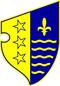 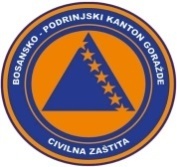                   BOSNA I HERCEGOVINA              FEDERACIJA BOSNE I HERCEGOVINE             BOSANSKO-PODRINJSKI KANTON GORAŽDE              Kantonalna uprava civilne zaštite                                  KANTONALNI OPERATIVNI CENTARBroj:17-40-1-274/22Goražde, 04.10.2022.godine.  Na osnovu člana 152. Zakona o zaštiti i spašavanju ljudi i materijalnih dobara od prirodnih i drugih nesreća ("Službene novine Federacije Bosne i Hercegovine", broj: 39/03, 22/06 i 43/10), a u vezi sa čl. 12. i 14. Pravilnika o organizovanju i funkcionisanju operativnih centara civilne zaštite ("Službene novine Federacije Bosne i Hercegovine", broj 09/19), dostavljamo Vam: R E D O V N I   I Z V J E Š T A J		Na osnovu prikupljenih informacija iz osmatračke mreže sa područja BPK Goražde, u posljednja 24 sata na području BPK Goražde nisu zabillježene pojave opasnosti od prirodnih i drugih nesreća koje bi ugrožavale ljude i materijalna dobra.		Prema informaciji dobijenoj od Urgentnog centra Kantonalne bolnice Goražde, u posljednja 24 sata u Urgentnom centru obavljeno je 29 pregleda.  Tri  osobe   su zadržane  u Kantonalnoj bolnici Goražde na liječenju . 	Nisu zabilježene pojave novih, niti aktiviranja postojećih klizišta.	Kada je riječ o vodosnadbjevanju, u posljednja 24 sata, izuzev prekida u pojedinim dijelovima grada, snadbjevanje vodom u ostalim dijelovima grada je uredno.	Vodostaji svih vodotokova na području BPK Goražde su stabilni.	Prema informaciji Elektrodistribucije-poslovna jedinica Goražde u posljednja  24 sata na područjue BPK Goražde nije bilo prekida u snadbjevanju stanovništva električnom energijom.	Prema informaciji iz Direkcije za ceste BPK-a Goražde putni pravci R-448 Podkozara-Goražde-Hrenovica i R-448A Osanica-Ilovača-Prača su prohodni i saobraćaj se odvija bez problema.„A“ tim Federalne uprave civilne zaštite:         Dana 03.10.2022. godine po dojavi građanina u mjestu Vranići , Grad Goražde prijavljen je NUS. Radi se o ručnoj bombi, 1 kom.  A tim FUCZ-e je navedeni NUS preuzeo 03.10.2022.godine  i uskladištio  na propisani način.DNEVNI IZVJEŠTAJ  o epidemiološkoj situaciji u vezi COVID-19 na području BPK Goražde                     Izvještaj za dan:     Zaključno sa 03.10. pod zdravstvenim nadzorom je 11 osoba sa područja BPK Goražde.Dana  03.10.2022.godine uzorkovan je materijal kod 15  osoba za testiranje na COVID-19,  9 u Kantonalnoj bolnici, 6 Dom zdravlja Goražde.Završena su testiranja i prema rezultatima  nema osoba pozitivnih na COVID 19.Zaključno sa 03.10.2022.godine na području BPK  Goražde su 3   aktivno zaražene osobe koronavirusom (COVID-19), oporavljeno je ukupno 4326 osoba, a 128 osoba je preminulo (116 iz Goražda, 8  iz Ustikoline, 4 iz Prače).DOSTAVLJENO :                                                             DEŽURNI OPERATIVAC1. Premijerki Vlade BPK Goražde,                 			 Armin Dragolj2. Direktoru KUCZ BPK Goražde,                                             3. Služba civilne zaštite Grada Goražda,                                     4. Služba civilne zaštite Općine Pale FBiH,5. Služba civilne zaštite Općine Foča FBiH i6. a/a.-           03.10.2022.